Тема 2. Українські землі у складі Російської та Австрійської імперій наприкінці XVIII - у першій третині XIX ст.Тест 3. Українські землі у складі Російської імперії1. Чи правильне твердження?За чисельністю й територією, яку займали, українці належали до найбільших народів Європи:1) зростання чисельності населення України супроводжувалося істотними змінами його етнічного складу: наприкінці XVIII ст. на підросійських землях України 89% населення становили українці, а через сто років частка українців зменшилася до 72,6%.2) Причиною зміни етнічного складу населення була про-українська міграційна політика Російської імперії, спрямована на поліпшення становища в Україні.А Обидва варіанти правильні;                                        Б тільки 1-й варіант правильний; В тільки 2-й варіант правильний;                                   Г обидва варіанти неправильні.2. Укажіть, який регіон входив до складу Малоросійського генерал-губернаторства Російської імперії:А Галичина;                         Б Лівобережжя; В Запоріжжя;                       Г Правобережжя. 3. Укажіть, на які адміністративно-територіальні одиниці поділялись губернії Російської імперії:А намісництва;                                      Б повіти;                      В воєводства;                                        Г округи. 4. Скориставшись картою № 2, укажіть, яка губернія Підросійської України позначена цифрою 1.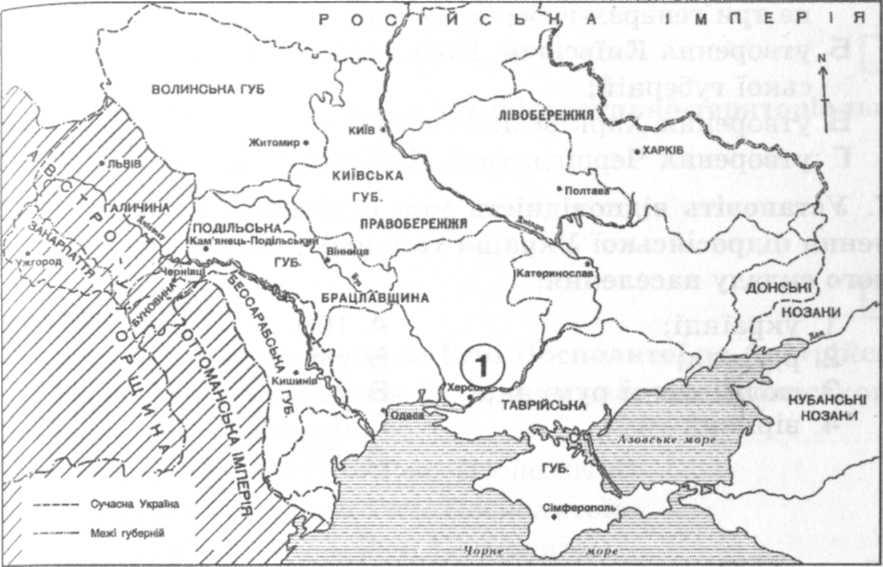 Карта №2А Полтавська губернія;                                        Б Київська губернія;     В Катеринославська губернія;                             Г Херсонська губернія.5. Скориставшись картою № 2, укажіть, які територіальні одиниці було утворено в першій половині XIX ст. на землях колишньої Гетьманщини та Слобожанщини.1 Волинська губернія;                         2 губернія;3 Катеринославська губернія;            4 Полтавська губернія;5 Харківська губернія;                         6 Чернігівська губернія;7 Подільська губернія.Варіанти відповіді:А 2, 4, 6;                                          Б 1, 3, 5;В4, 5, 6;                                           Г 3, 4, 7. 6. Розташуйте події в хронологічній послідовності:А поділ українських земель у складі Російської імперії на три генерал-губернаторства;Б утворення Київської, Подільської та Волинської губерній;В утворення Харківської губернії;Г утворення Чернігівської, Полтавської губерній.7. Установіть відповідність між етнічними групами населення підросійської України та їхньою часткою від загального складу населення:1 українці;                               А 10%2 росіяни;                                Б 9%3 молдовани і румуни;          В 85%4 вірмени                                 Г 3-4%                                                Д 65%Тест 4. Включення західноукраїнських земель до складу Австрійської імперії1. Скориставшись картою № 3, укажіть, які історико-етнографічні землі Західної України позначено цифрою 1.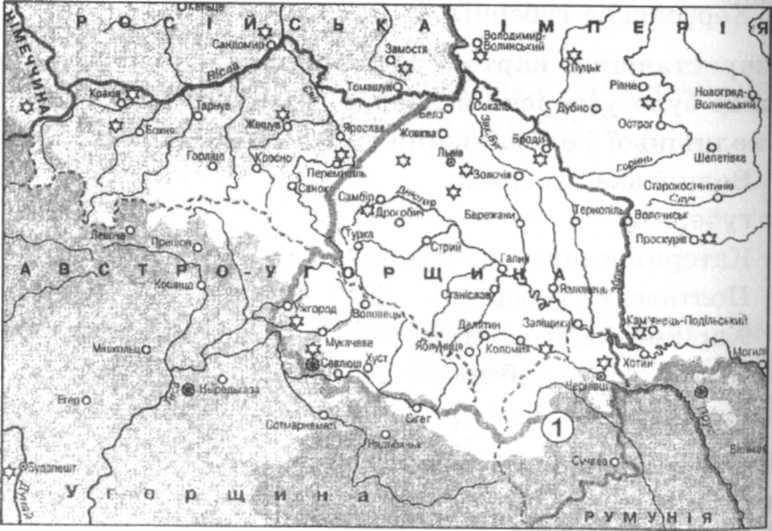 Карта №3 А Галичина;                             Б Закарпаття;                                       В Буковина;                                  Г Поділля.2. Укажіть назву, яку мали адміністративно-територіальні одиниці у Східній Галичині:А воєводства;                          Б намісництва;                                     В комітати;                                   Г дистрикти.3. Укажіть, за яким поділом Речі Посполитої до Австрійської імперії увійшли Східна Галичина, частина Волинського і Подільського воєводств:А за першим поділом Речі Посполитої; Б за другим поділом Речі Посполитої; В за третім поділом Речі Посполитої; Г за четвертим поділом Речі Посполитої.4. Укажіть кількість адміністративно-територіальних одиниць, на які поділялось Закарпаття у складі Австрійської імперії:А 12;                                            Б 9;                                                       В 4;                                               Г 3.5. Які з поданих тверджень характеризують етнічний склад населення українських земель у першій третині XIX ст.?1  У Східній Галичині українці складали дві третини населення;2  протягом XIX ст. населення Галичини швидко зростало, але його національний склад змінився мало (65% -українці; 20% - поляки і 10% - євреї). Українці становили більшість і в Буковині, і в Закарпатті;3  з метою зміцнення своєї влади уряд Австрійської імперії переселяв до Західної України іноземних колоністів: до Східної Галичини - німців; до Північної Буковини - німців і румунів; до Закарпаття - угорців;4  росіяни розселялися по всіх регіонах Східної України але зосередилися головним чином у містах;5  зростання чисельності населення Півдня України супроводжувалось скороченням його мусульманської частини;6  відсоток росіян, євреїв та представників усіх інших національностей в Україні збільшився до 27,4% унаслідок політики Російської імперії;7  наприкінці XVIII ст. більшість у Південній Україні становили українці - 71,5%.Варіанти відповіді:А 1, 2, З                            Б 5, 6, 7В 3, 4, б                             Г 3, 5, 7.6. Розташуйте події в хронологічній послідовності:А перший поділ Речі Посполитої; Б правління Марії Терезії; В третій поділ Речі Посполитої; Г правління Йосифа II.7. Установіть відповідність між регіонами і назвами адміністративно-територіальних одиниць, які в цих регіонах існували.1 Лівобережжя;                               А Малоросійське генерал-губернаторство;2 Крим; 3 Галичина;                                      Б Пожонське намісництво;4 Закарпаття.                                    В Новоросійсько-Бессарабське генерал-губернаторство;                                                           Г Королівство Галичини і Лодомерії.                                                          Д Київське генерал-губернаторство. 